ΟΙΚΟΝΟΜΙΚΗ ΠΡΟΣΦΟΡΑ     …………………, ……-……-2021 (Τόπος και ημερομηνία)…..……………………………………..………………………………(Ονοματεπώνυμο υπογράφοντος και σφραγίδα επιχείρησης)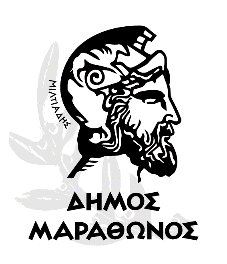 ΕΛΛΗΝΙΚΗ ΔΗΜΟΚΡΑΤΙΑΝΟΜΟΣ ΑΤΤΙΚΗΣΔΗΜΟΣ ΜΑΡΑΘΩΝΟΣΔ/ΝΣΗ ΟΙΚΟΝΟΜΙΚΩΝ ΥΠΗΡΕΣΙΩΝΤΜΗΜΑ ΠΡΟΜΗΘΕΙΩΝΔ/νση: Λ. Μαραθώνος 104Νέα Μάκρη, T.K. 19005Πληροφορίες: Κελεπούρη ΝατάσαΤηλ.: +302294320585Email: promithies@marathon.grΕΡΓΟ:ΠΡΟΜΗΘΕΙΑ ΣΙΔΗΡOIΣΤΩΝ ΚΑΙ ΛΟΙΠΩΝ ΥΙΚΩΝ ΓΙΑ ΤΗΝ ΥΛΟΠΟΙΗΣΗ ΤΗΣ ΔΡΑΣΗΣ WFI4UCPV: 44316510-6 «Σιδηρουργικά εργαλεία»ΕΝΔΕΙΚΤΙΚΟΣ ΠΡΟΫΠΟΛΟΓΙΣΜΟΣ : 1.060,20 € με ΦΠΑ 24% (855,00 € χωρίς ΦΠΑ)ΧΡΗΜΑΤΟΔΟΤΗΣΗ: ΙΔΙΟΙ ΠΟΡΟΙΑ/ΑΠΕΡΙΓΡΑΦΗΜΟΝΑΔΑ ΜΕΤΡΗΣΗΣΠΟΣΟΤΗΤΑΤΙΜΗ ΜΟΝΑΔΟΣΠΡΟΫΠΟΛΟΓΙΣΜΟΣ1Προμήθεια σιδιροϊστου γαλβάνιζέ, διαμέτρου 4 in, ύψους 6,0 m, με γάντζο και τάπατεμ.72Προμήθεια ηλεκτροδίων συγκόλλησης 2,5 mm, συσκευασίας 4,0 kgrσυσκευασία23Δίσκοι κοπής μετάλλου διαμέτρου 230 mm, πάχους 1,8 mmτεμ.104Στριφώνια ανοξείδωτα διαμέτρου 12 mm, μήκους 100 mm,  με ούπα, συσκευασία 100 τεμαχίωνσυσκευασία15Μπετόβεργα SD για οπλισμό σκυροδέματος, κατηγορίας Β500C, διαμέτρου 12 mm, μήκους 6 mτεμ.56Λάμα γαλβάνιζέ 30x4 mm, μήκους 4 mτεμ.4ΔΑΠΑΝΗΔΑΠΑΝΗΔΑΠΑΝΗΔΑΠΑΝΗΔΑΠΑΝΗΦ.Π.Α. 24%Φ.Π.Α. 24%Φ.Π.Α. 24%Φ.Π.Α. 24%Φ.Π.Α. 24%ΣΥΝΟΛΙΚΗ ΔΑΠΑΝΗΣΥΝΟΛΙΚΗ ΔΑΠΑΝΗΣΥΝΟΛΙΚΗ ΔΑΠΑΝΗΣΥΝΟΛΙΚΗ ΔΑΠΑΝΗΣΥΝΟΛΙΚΗ ΔΑΠΑΝΗ